(แบบ ต. ๒)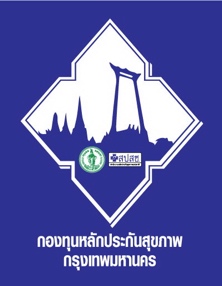 บันทึกข้อตกลงการจัดบริการดูแลระยะยาวด้านสาธารณสุขสำหรับผู้สูงอายุที่มีภาวะพึ่งพิง                           ระหว่าง กรุงเทพมหานคร กับ ...........................................................................บันทึกเลขที่ .................../....................บันทึกข้อตกลงนี้ทำขึ้น ณ .........................................................................................................เมื่อวันที่........... เดือน........................ พ.ศ. .............. ระหว่าง กรุงเทพมหานคร โดย ....................................... ......................................................................... ซึ่งต่อไปในบันทึกข้อตกลงนี้ เรียกว่า “ผู้สนับสนุน” ฝ่ายหนึ่ง กับ ................................................................. ในฐานะผู้เสนอแผนงานหรือโครงการหรือกิจกรรม ซึ่งต่อไป     ในบันทึกข้อตกลงนี้ เรียกว่า “หน่วยจัดบริการ” อีกฝ่ายหนึ่ง ทั้งสองฝ่ายได้ตกลงกัน มีข้อความดังต่อไปนี้	ข้อ ๑ ข้อตกลงในการสนับสนุนเงินค่าใช้จ่ายผู้สนับสนุนตกลงสนับสนุนค่าใช้จ่ายจากเงินกองทุนหลักประกันสุขภาพกรุงเทพมหานคร และหน่วยจัดบริการตกลงจัดบริการดูแลระยะยาวด้านสาธารณสุขสำหรับผู้สูงอายุที่มีภาวะพึ่งพิง ตามรายละเอียด        ที่กำหนดไว้ใน (ระบุชื่อแผนงานหรือโครงการหรือกิจกรรม).................................................................................ที่แนบท้ายบันทึกข้อตกลงนี้ ให้เป็นไปตามข้อกำหนดและเงื่อนไขแห่งบันทึกข้อตกลงนี้ ตลอดจนหลักเกณฑ์ เงื่อนไข วิธีการ ที่กำหนดไว้ในประกาศคณะกรรมการหลักประกันสุขภาพแห่งชาติ ระเบียบและประกาศ               ของคณะกรรมการกองทุนหลักประกันสุขภาพกรุงเทพมหานคร มติคณะกรรมการหลักประกันสุขภาพแห่งชาติ มติคณะกรรมการกองทุนหลักประกันสุขภาพกรุงเทพมหานคร และหนังสือสั่งการของสำนักงานหลักประกันสุขภาพแห่งชาติข้อ ๒ ค่าใช้จ่ายและการจ่ายเงินผู้สนับสนุนตกลงจ่ายและหน่วยจัดบริการตกลงรับเงินค่าใช้จ่ายในการจัดบริการ       ดูแลระยะยาวด้านสาธารณสุขสำหรับผู้สูงอายุที่มีภาวะพึ่งพิง ตามแผนงานหรือโครงการหรือกิจกรรม                      ที่คณะอนุกรรมการสนับสนุนการจัดบริการดูแลระยะยาวสำหรับผู้สูงอายุที่มีภาวะพึ่งพิงกรุงเทพมหานคร          ได้อนุมัติ จำนวนเงิน............................................บาท (........................................) โดยกำหนดจ่ายเงินดังต่อไปนี้  จ่ายครั้งเดียว  จ่ายเป็นงวด จำนวน......................งวด ดังนี้ - งวดที่ ๑ เป็นเงินจำนวน............................บาท (........................................) เมื่อ........................................................................................................... - งวดที่ ๒ เป็นเงินจำนวน...........................บาท (........................................) เมื่อ........................................................................................................... - .......................................................ฯ ล ฯ.................................................. - งวดสุดท้าย เป็นเงินจำนวน........................บาท (.......................................) เมื่อ...........................................................................................................การจ่ายเงินตามเงื่อนไขแห่งบันทึกข้อตกลงนี้ ผู้สนับสนุนจะจ่ายเป็นเช็คขีดคร่อม    เพื่อนำเข้าบัญชีเงินฝากธนาคารของหน่วยจัดบริการ ชื่อธนาคาร................................................................. สาขา............................................ ชื่อบัญชี............................................................................................................ เลขที่บัญชี..............................................................................................................................................................ข้อ ๓ ระยะเวลาดำเนินการหน่วยจัดบริการตกลงเริ่มดำเนินการตามแผนงานหรือโครงการหรือกิจกรรม         ตั้งแต่วันที่.......... เดือน............................. พ.ศ. .................... และจะต้องดำเนินการให้แล้วเสร็จภายใน         วันที่.......... เดือน............................. พ.ศ. ....................ข้อ ๔ หน้าที่ของหน่วยจัดบริการ๔.๑ เมื่อได้รับเงินจากผู้สนับสนุนแล้ว หน่วยจัดบริการจะดำเนินการตามแผนงาน       หรือโครงการหรือกิจกรรมตามข้อ ๑ ให้เป็นไปตามวัตถุประสงค์ เป้าหมาย และแผนการดำเนินงานของแผนงานหรือโครงการหรือกิจกรรมดังกล่าวอย่างมีประสิทธิภาพ และจะถือปฏิบัติตามหลักเกณฑ์ เงื่อนไข วิธีการ                     ที่กำหนดไว้ในประกาศคณะกรรมการหลักประกันสุขภาพแห่งชาติ ระเบียบและประกาศของคณะกรรมการกองทุนหลักประกันสุขภาพกรุงเทพมหานคร มติคณะกรรมการหลักประกันสุขภาพแห่งชาติ มติคณะกรรมการกองทุนหลักประกันสุขภาพกรุงเทพมหานคร และหนังสือสั่งการของสำนักงานหลักประกันสุขภาพแห่งชาติที่เกี่ยวข้องโดยเคร่งครัดทุกประการ๔.๒ หน่วยจัดบริการตกลงจัดทำรายงานผลการดำเนินการ รายงานการจ่ายเงิน หลักฐาน      ในการดำเนินการตามแผนงานหรือโครงการหรือกิจกรรม และหลักฐานการจ่ายเงิน และส่งให้สำนักงานกองทุนหลักประกันสุขภาพกรุงเทพมหานคร ภายในสามสิบวันนับแต่เมื่อได้ดำเนินการตามแผนงานหรือโครงการ                 หรือกิจกรรมแล้วเสร็จหรือเมื่อสิ้นสุดระยะเวลาดำเนินการ ยกเว้นหน่วยจัดบริการที่เป็นหน่วยงานของรัฐไม่ต้องจัดส่งหลักฐานการจ่ายเงิน๔.๓ กรณีมีเงินเหลือจากการดำเนินงาน รวมถึงดอกเบี้ยเงินฝากธนาคารในบัญชีเงินฝากธนาคารตามข้อ ๒ หากหน่วยจัดบริการได้ดำเนินการตามแผนงานหรือโครงการหรือกิจกรรมและแผนการดูแลรายบุคคลตามข้อ ๑ แล้ว ให้เงินดังกล่าวตกเป็นทรัพย์สินของหน่วยจัดบริการข้อ ๕ ความรับผิดของหน่วยจัดบริการหน่วยจัดบริการตกลงรับผิดต่อความเสียหาย อันเกิดจากการที่ไม่ดำเนินการตามแผนงานหรือโครงการหรือกิจกรรมในข้อ ๑ หรือดำเนินการตามแผนงานหรือโครงการหรือกิจกรรมแล้ว แต่ไม่เป็นไปตามที่กำหนดไว้ในข้อ ๔ เว้นแต่ความเสียหายนั้น เกิดจากเหตุสุดวิสัยหรือภัยพิบัติ ซึ่งไม่ได้เกิดจากความผิด   ของหน่วยจัดบริการ หน่วยจัดบริการยินยอมรับผิดชดใช้เงินที่ได้รับไว้หรือเบิกจ่ายไปแล้ว รวมทั้งค่าเสียหาย    หรือค่าใช้จ่ายอื่นใดอันเกิดจากการดำเนินการหรือไม่ดำเนินการดังกล่าว ให้แก่ผู้สนับสนุน โดยผู้สนับสนุนมิต้อง    บอกกล่าวหรือทวงถามเป็นหนังสือแต่อย่างใดหน่วยจัดบริการตกลงยินยอมเสียดอกเบี้ยตามอัตราที่กฎหมายกำหนดนับแต่วันที่ได้           รับเงินไปจากผู้สนับสนุนให้แก่ผู้สนับสนุน รวมทั้งยินยอมให้ผู้สนับสนุนดำเนินคดีได้ตามกฎหมายข้อ ๖ การสงวนสิทธิ์หน่วยจัดบริการตกลงยินยอมให้ผู้สนับสนุนสามารถดำเนินการแก้ไขเปลี่ยนแปลงแนวทางปฏิบัติ    ของผู้สนับสนุน ถ้าหน่วยจัดบริการได้รับแจ้งการแก้ไขเปลี่ยนแปลงดังกล่าวแล้ว หน่วยจัดบริการจะปฏิบัติ    ตามแนวทางที่แก้ไขเปลี่ยนแปลงนั้น ข้อ ๗ เอกสารอันเป็นส่วนหนึ่งของบันทึกข้อตกลงเอกสารแนบท้ายบันทึกข้อตกลงดังต่อไปนี้ให้ถือเป็นส่วนหนึ่งของบันทึกข้อตกลงนี้๗.๑ ผนวก ๑ สำเนาแผนงานหรือโครงการหรือกิจกรรม	จำนวน..........(..........) หน้า๗.๒ ผนวก ๒ สำเนาบัตรประจำตัวประชาชนของ	จำนวน..........(..........) หน้า ผู้มีอำนาจทำการแทนหน่วยจัดบริการ ๗.๓ ผนวก ๓ ...(หนังสือที่แสดงถึงการมีอำนาจผูกพัน	จำนวน..........(..........) หน้า หน่วยจัดบริการ)...๗.๔ ผนวก ๔ สำเนาบัญชีเงินฝากธนาคารของ	จำนวน..........(..........) หน้า หน่วยจัดบริการ	บันทึกข้อตกลงนี้ทำขึ้นสองฉบับ มีข้อความถูกต้องตรงกัน ทั้งสองฝ่ายได้อ่านและเข้าใจข้อความโดยละเอียดตลอดแล้ว จึงได้ลงลายมือชื่อพร้อมทั้งประทับตรา (ถ้ามี) ไว้เป็นสำคัญต่อหน้าพยาน     และทั้งสองฝ่ายต่างยึดถือไว้ฝ่ายละหนึ่งฉบับ(ลงชื่อ)................................................................(ลงชื่อ)................................................................(.............................................................)(.............................................................)ผู้สนับสนุนหน่วยจัดบริการ(ลงชื่อ)................................................................(ลงชื่อ)................................................................(.............................................................)(.............................................................)พยานพยาน